ผลงานการประชุมเชิงปฏิบัติการเรื่อง การอ่านเข้าใจ คิดวิเคราะห์ และเขียนสื่อความ ตามแนวการประเมินผลนักเรียนร่วมกับนานาชาติ (PISA)๑๖ – ๑๘ ตุลาคม  ๒๕๖๐ณ ห้องประชุมใบไพศาล  โรงเรียนอนุบาลลาดยาว  อำเภอลาดยาว  จังหวัดนครสวรรค์สำนักงานเขตพื้นที่การศึกษาประถมศึกษานครสวรรค์ เขต ๒ กลุ่มที่  ๓๒  เรื่อง  มีดอกไม้ทุกวัน ระดับชั้น ประถมศึกษาปีที่ ๖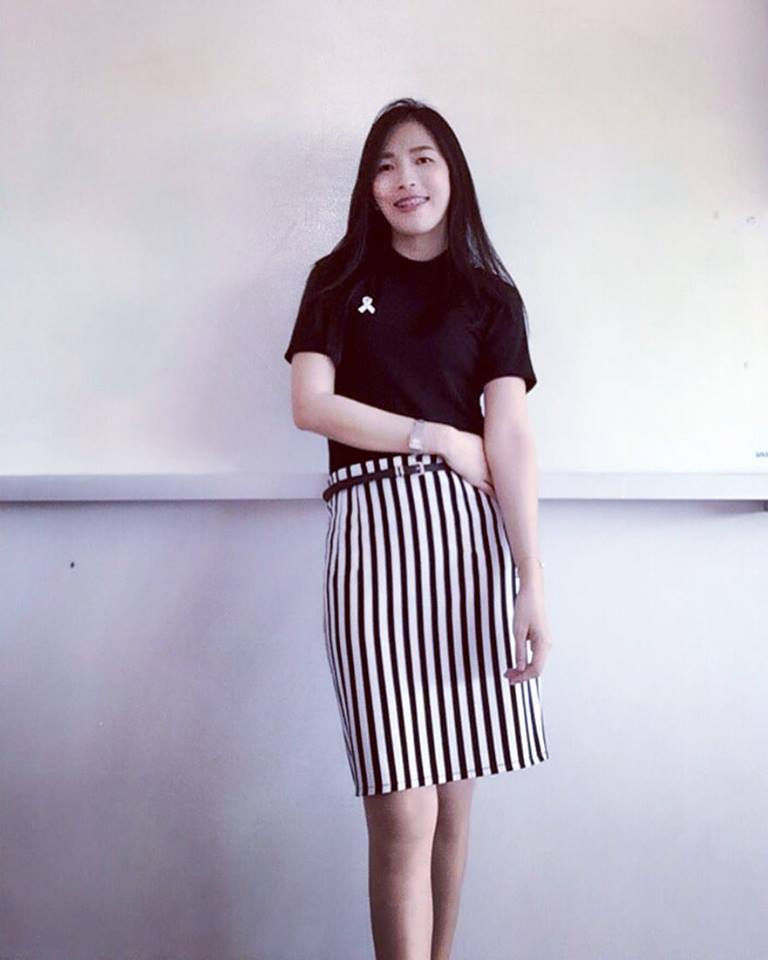 แบบฝึกที่ ๑สมรรถนะการเข้าถึงและค้นคืนสาระเวลา     ๓๐  นาที                                                                 คะแนนเต็ม  ๑๐ คะแนน  อ่านถ้อยความต่อไปนี้แล้วตอบคำถามข้อ ๑ – ๖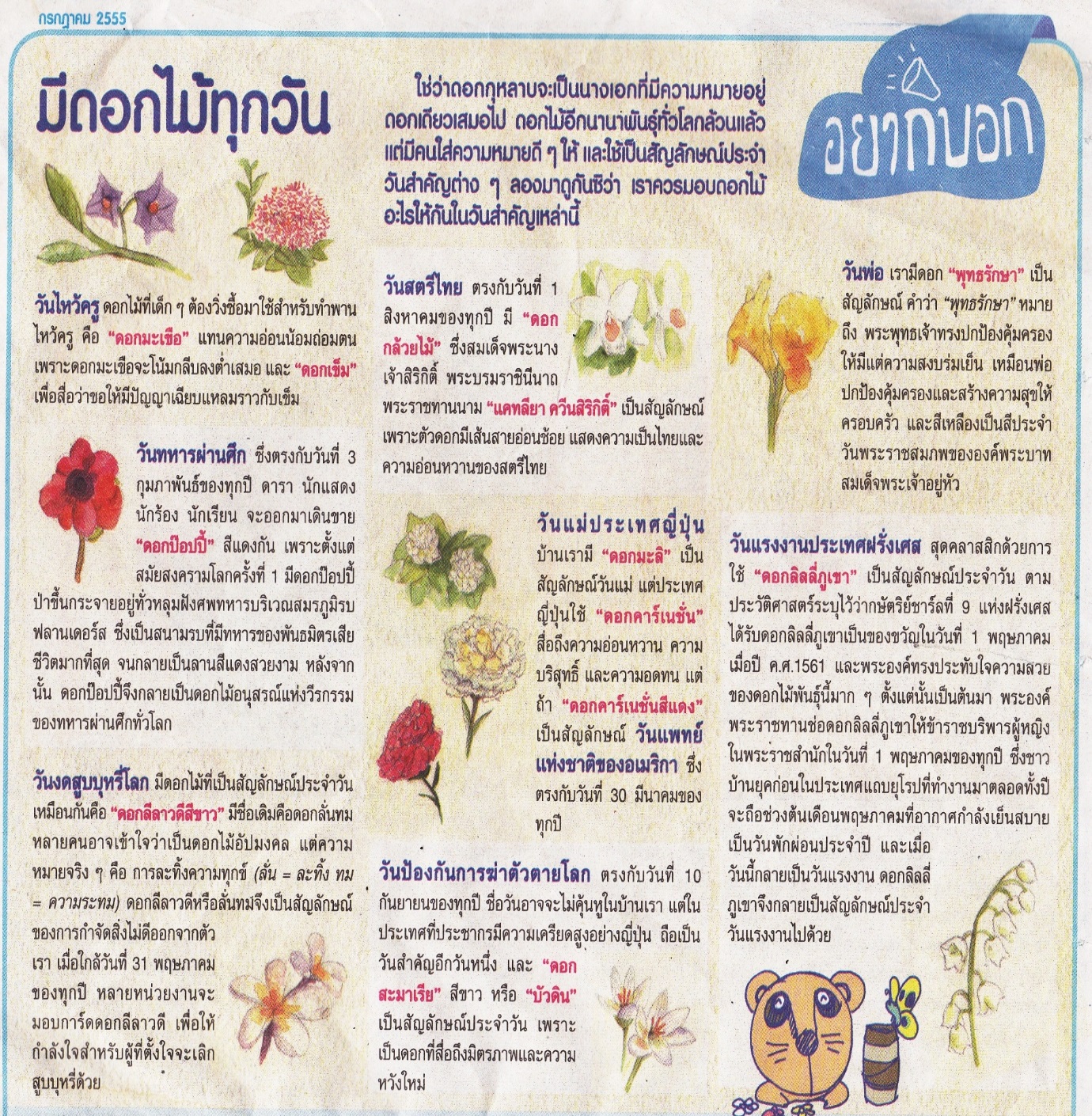 ที่มา :  “มีดอกไม้ทุกวัน : ซุกสุข,” เดลินิวส์, ( กรกฎาคม, ๒๕๕๕ ), หน้า ๔.คำถามที่ ๑   				                    			  ๑ คะแนน 		ดอกไม้ใช้สื่อถึงอะไรในวันต่างๆ                     ๑. สื่อความหมายดีๆ 						๒. รำลึกถึงความสำคัญของแต่ละวัน		๓. มอบให้บุคคล		๔. บอกถึงลักษณะของวันนั้นๆ คำถามที่ ๒   						                      	    ๑  คะแนน                 ดอกสะมาเรีย คือ ดอกอะไร                    ๑. กุหลาบ						๒. ลิลลี่ 		๓. บัวดิน		๔. พุทธรักษาคำถามที่ ๓                                                                                          	      		             ๓  คะแนนจากถ้อยความข้างต้น  ข้อความต่อไปนี้ เป็นความจริง หรือ ไม่เป็นความจริง             ข้อความ เป็นความจริง        จงเขียนเครื่องหมาย  X     ในช่อง  “ใช่”ข้อความ ไม่เป็นความจริง     จงเขียนเครื่องหมาย  X     ในช่อง  “ไม่ใช่” คำถามที่  ๔                      		                                                        ๓ คะแนน               จากข้อความต่อไปนี้  ให้นักเรียนใช้ข้อมูลจากเนื้อเรื่องสนับสนุนคำตอบคำถามที่ ๕                                                                                                ๑ คะแนน  	เพราะเหตุใดจึงใช้ดอกคาร์เนชั่นเป็นสัญลักษณ์วันแม่ในประเทศญี่ปุ่น     	ให้นักเรียนบอกเหตุผล   โดยใช้ข้อมูลจากเนื้อเรื่องสนับสนุนคำตอบคำถามที่ ๖                                                                                           ๑ คะแนน  	ดอกลีลาวดีเป็นสัญลักษณ์ของวันงดสูบบุหรี่โลก      	ให้นักเรียนบอกเหตุผล  โดยใช้ข้อมูลจากเนื้อเรื่องสนับสนุนคำตอบแบบฝึกที่ ๒สมรรถนะการบูรณาการและตีความเวลา     ๓๐  นาที                                                                             คะแนนเต็ม  ๑๐ คะแนน  อ่านถ้อยความต่อไปนี้แล้วตอบคำถามข้อ ๑ – ๖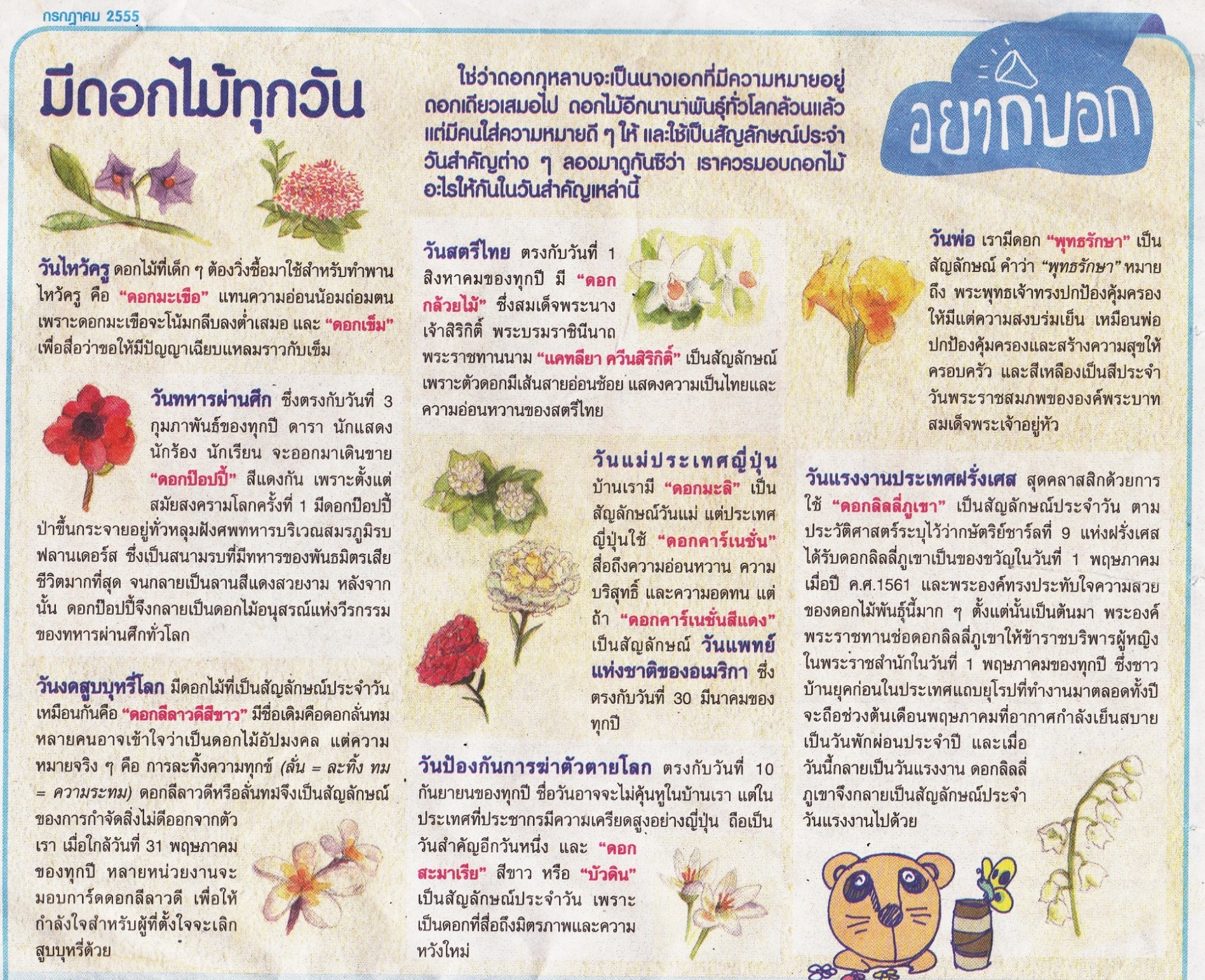 ที่มา :  “มีดอกไม้ทุกวัน : ซุกสุข,” เดลินิวส์, ( กรกฎาคม, ๒๕๕๕ ), หน้า ๔.คำถามที่ ๑   				                                			  ๑ คะแนน 	จุดประสงค์ของเรื่องนี้คืออะไร                   	๑. บอกที่มาของวันสำคัญต่าง ๆ						๒. บอกสัญลักษณ์ของวันสำคัญต่าง ๆ		๓. อธิบายประโยชน์ของดอกไม้ชนิดต่าง ๆ  		๔. อธิบายความหมายของดอกไม้ชนิดต่าง ๆคำถามที่ ๒   				             	     	                        ๑  คะแนน                ทำไมจึงต้องใช้ดอกสะมาเรียสีขาวเป็นสัญลักษณ์วันป้องกันการฆ่าตัวตายโลก                   	๑. เพราะมีสีขาวบริสุทธิ์ 						๒. เพราะมีขึ้นกระจายทั่วหลุมฝังศพ		๓. เพราะเป็นดอกไม้ที่หาซื้อง่ายในประเทศญี่ปุ่น		๔. เพราะสื่อความหมายถึงมิตรภาพและความหวังใหม่คำถามที่ ๓                                                                                          	      		             ๒  คะแนนจากถ้อยความข้างต้น  ข้อความต่อไปนี้ เป็นความจริง หรือ ไม่เป็นความจริง             ข้อความ เป็นความจริง        จงเขียนเครื่องหมาย  X     ในช่อง  “ใช่”ข้อความ ไม่เป็นความจริง     จงเขียนเครื่องหมาย  X     ในช่อง  “ไม่ใช่” คำถามที่  ๔       	                   		                                            ๒ คะแนน	ให้นักเรียนเขียนนิยามของคำว่า “ดอกกุหลาบ”  ให้ตรงกับหัวข้อที่กำหนดให้ในตารางคำถามที่ ๕                                                                              			   ๒ คะแนน 	นักเรียนคิดว่าดอกกล้วยไม้ “แคทลียา ควีนสิริกิติ์” มีลักษณะอย่างไร จึงถูกใช้เป็นสัญลักษณ์วันสตรีไทย ให้นักเรียนบอกเหตุผล   โดยใช้ข้อมูลจากเนื้อเรื่องสนับสนุนคำตอบคำถามที่ ๖                                                                              			   ๒ คะแนน 	ทำไม “ดอกพุทธรักษา” จึงถูกใช้เป็นสัญลักษณ์วันพ่อ ให้นักเรียนบอกเหตุผล โดยใช้ข้อมูลจากเนื้อเรื่องสนับสนุนคำตอบฒฒฒฒฒฒฒฒฒฒฒฒฒฒฒฒฒฒฒฒฒฒฒฒฒฒฒฒฒฒฒฒฒฒฒฒฒฒฒฒฒฒฒแบบฝึกที่ ๓สมรรถนะการสะท้อนและประเมิน เวลา     ๓๐  นาที                                                                        คะแนนเต็ม  ๑๕  คะแนน  อ่านถ้อยความต่อไปนี้แล้วตอบคำถามข้อ ๑ – ๕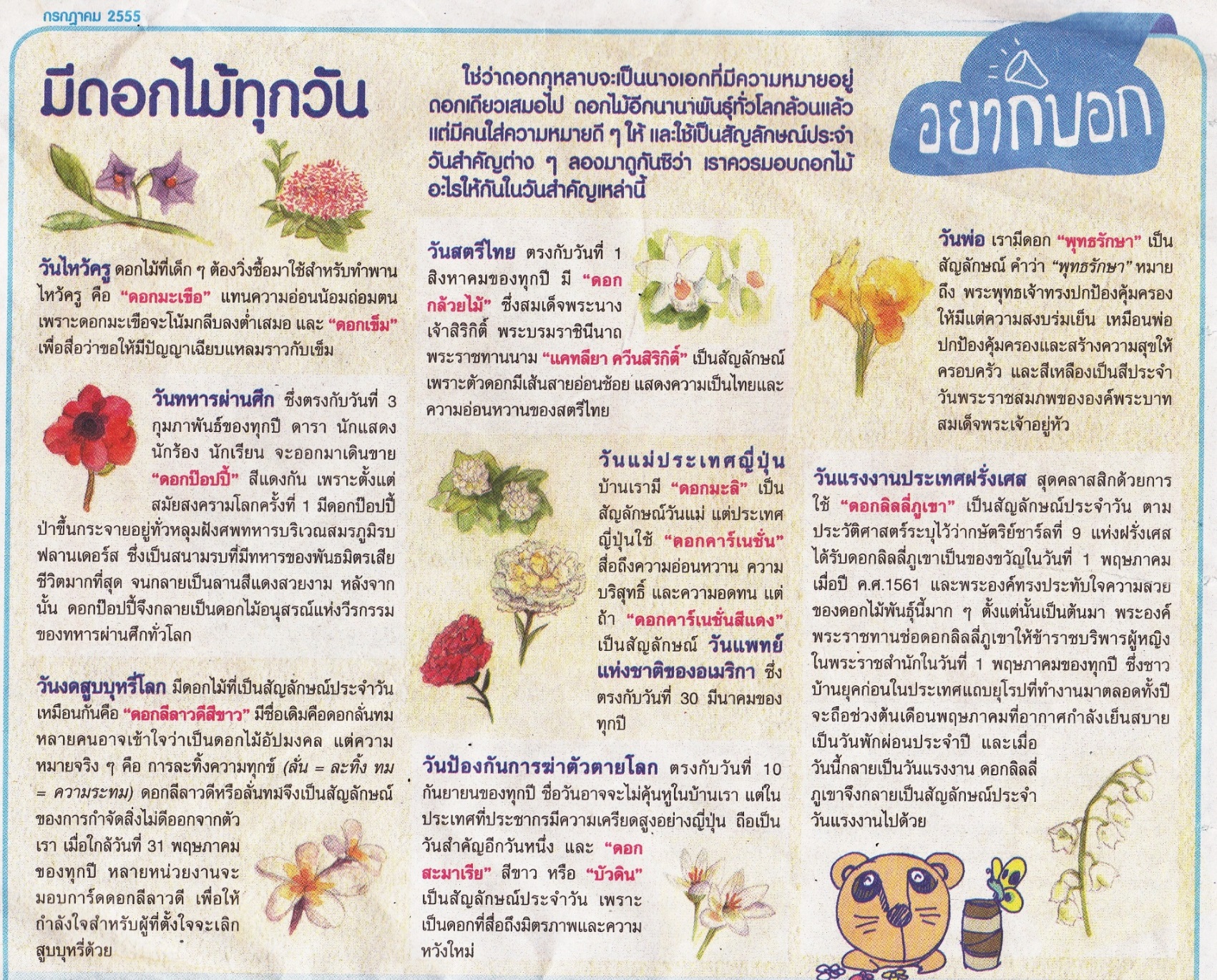 ที่มา :  “มีดอกไม้ทุกวัน : ซุกสุข,” เดลินิวส์, ( กรกฎาคม, ๒๕๕๕ ), หน้า ๔.คำถามที่ ๑   				                                                            			  ๑ คะแนน                  ประเทศในกลุ่มอาเซียนที่ใช้ที่มีดอกไม้สีเหลืองเป็นดอกไม้ประจำชาติ                    ๑.  	ประเทศไทย , ประเทศพม่า					๒.	ประเทศลาว , ประเทศสิงคโปร์		๓.	ประเทศอินโดนีเซีย , ประเทศพม่า		๔.	ประเทศฟิลิปปินส์ , ประเทศบรูไนคำถามที่ ๒   						                      	     	                        ๑  คะแนน                ข้อใดเป็นดอกไม้ประจำชาติมาเลเซีย                    ๑.  ดอกจำปา						๒.  ดอกพุดแก้ว		๓. ดอกพู่ระหง		๔. ดอกกล้วยไม้แวนด้าคำถามที่ ๓                                                                                          	      		             ๖   คะแนนจากถ้อยความข้างต้น  ข้อความต่อไปนี้ เป็นความจริง หรือ ไม่เป็นความจริง             ข้อความ เป็นความจริง        จงเขียนเครื่องหมาย  X     ในช่อง  “ใช่”ข้อความ ไม่เป็นความจริง     จงเขียนเครื่องหมาย  X     ในช่อง  “ไม่ใช่” คำถามที่  ๔                                                                            		                                           ๒ คะแนน	อ้อ : ตุ้มดูโปสเตอร์นี่ซิ วันแรงงานประเทศฝรั่งเศสมีดอกไม้เป็นสัญลักษณ์ด้วยตุ้ม : ใช่แต่วันแรงงานยังไม่มีนะเรามาชวนเพื่อนๆมาช่วยกันคิดดอกไม้ที่เป็นสัญลักษณ์วันแรงงานกันเถอะ     	ให้นักเรียนบอกเหตุผล   โดยใช้ข้อมูลสนับสนุนคำตอบอย่างสมเหตุผลคำถามที่ ๕                                                                                               			      ๕  คะแนน อ้อย : ต้อม วันสำคัญอื่นๆมีดอกไม้เป็นสัญลักษณ์ วันลอยกระทงก็เป็นวันสำคัญแต่ยังไม่มีนายคิดว่าน่าจะเป็นดอกอะไร เพราะอะไรต้อม : จริงด้วย อ้อย วันลอยกระทงยังไม่มีดอกไม้เป็นสัญลักษณ์ประจำวันสำคัญเราว่าน่าจะเป็นดอกบัวนั่นแหละเหมาะสมที่สุด.     	ให้นักเรียนบอกเหตุผล   โดยใช้ข้อมูลสนับสนุนคำตอบอย่างสมเหตุผล ………………………………………………………………………………………ให้นักเรียนเลือกทำเครื่องหมาย วงล้อมรอบ ข้อความข้างล่างนี้  เพียง ๑ ข้อความ  เหมาะสม             ไม่เหมาะสม               ทั้งเหมาะสมและไม่เหมาะสมให้นักเรียนเขียนอธิบายเหตุผล จำนวน ๒ ข้อ ที่สอดคล้องความคิด การเลือกในข้อ ๑ ฒฒฒฒฒฒฒฒฒฒฒฒฒฒฒฒฒฒฒฒฒฒฒฒฒฒฒฒฒฒฒฒฒฒฒฒฒฒฒฒฒฒฒฒแบบฝึกที่ ๔รวมสมรรถนะการอ่านแนว PISAเวลา    ๔๐  นาที                                                                          คะแนนเต็ม  ๒๐ คะแนน  อ่านถ้อยความต่อไปนี้แล้วตอบคำถามข้อ ๑ – ๖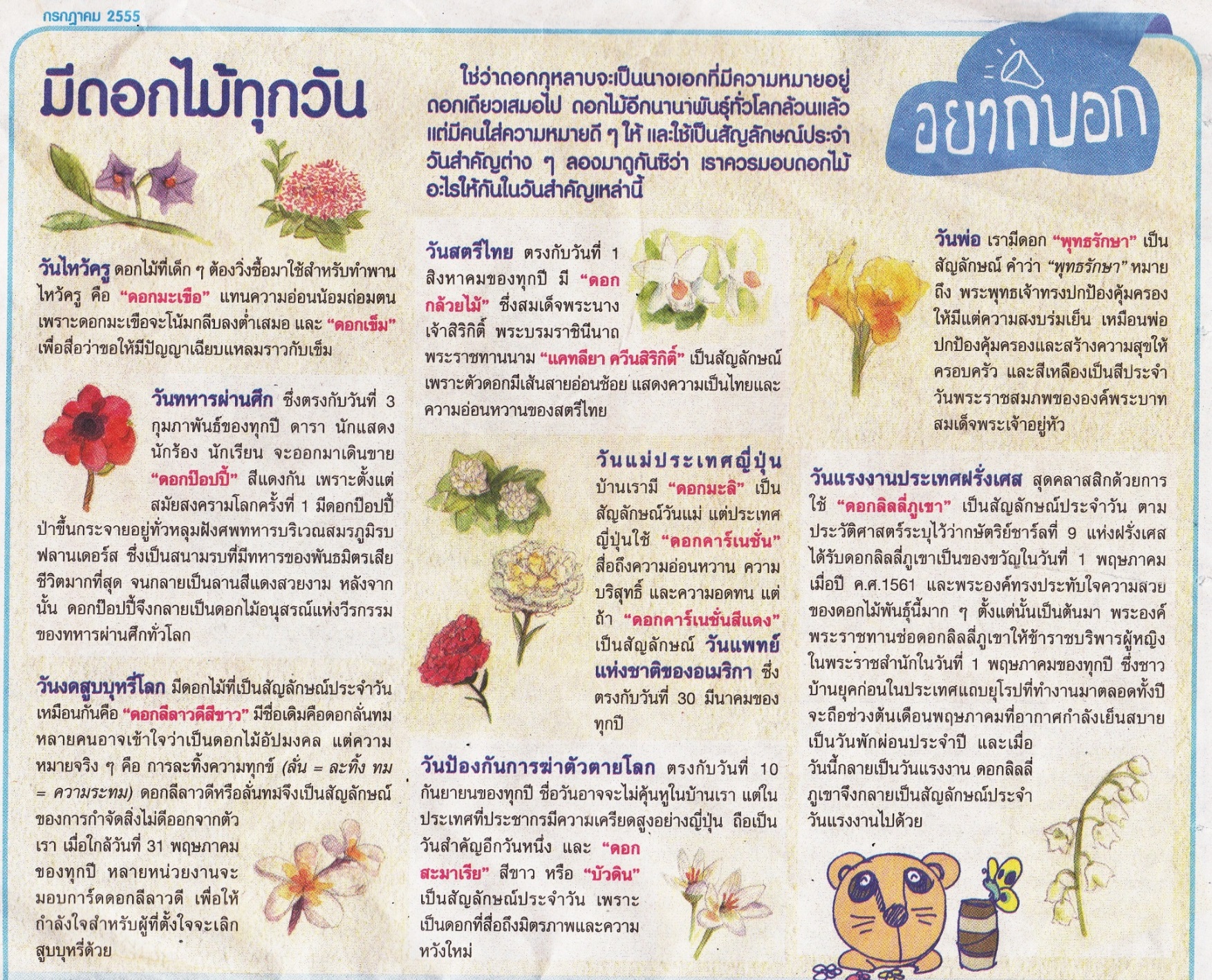 ที่มา :  “มีดอกไม้ทุกวัน : ซุกสุข,” เดลินิวส์, ( กรกฎาคม, ๒๕๕๕ ), หน้า ๔.คำถามที่ ๑   				                                			  ๑ คะแนน 	จุดประสงค์ของเรื่องนี้คืออะไร                   	๑. บอกที่มาของวันสำคัญต่าง ๆ						๒. บอกสัญลักษณ์ของวันสำคัญต่าง ๆ		๓. อธิบายประโยชน์ของดอกไม้ชนิดต่าง ๆ  		๔. อธิบายความหมายของดอกไม้ชนิดต่าง ๆคำถามที่ ๒   				             	     	                        ๑  คะแนน                ทำไมจึงต้องใช้ดอกสะมาเรียสีขาวเป็นสัญลักษณ์วันป้องกันการฆ่าตัวตายโลก                   	๑. เพราะมีสีขาวบริสุทธิ์ 						๒. เพราะมีขึ้นกระจายทั่วหลุมฝังศพ		๓. เพราะเป็นดอกไม้ที่หาซื้อง่ายในประเทศญี่ปุ่น		๔. เพราะสื่อความหมายถึงมิตรภาพและความหวังใหม่คำถามที่ ๓                                                                                          	      		             ๒  คะแนนจากถ้อยความข้างต้น  ข้อความต่อไปนี้ เป็นความจริง หรือ ไม่เป็นความจริง             ข้อความ เป็นความจริง        จงเขียนเครื่องหมาย  X     ในช่อง  “ใช่”ข้อความ ไม่เป็นความจริง     จงเขียนเครื่องหมาย  X     ในช่อง  “ไม่ใช่” คำถามที่  ๔       	                   		                                            ๒ คะแนน	ให้นักเรียนเขียนนิยามของคำว่า “ดอกกุหลาบ”  ให้ตรงกับหัวข้อที่กำหนดให้ในตารางคำถามที่ ๕                                                                              			   ๒ คะแนน 	นักเรียนคิดว่าดอกกล้วยไม้ “แคทลียา ควีนสิริกิติ์” มีลักษณะอย่างไร จึงถูกใช้เป็นสัญลักษณ์วันสตรีไทย ให้นักเรียนบอกเหตุผล   โดยใช้ข้อมูลจากเนื้อเรื่องสนับสนุนคำตอบคำถามที่ ๖                                                                              			   ๒ คะแนน 	ทำไม “ดอกพุทธรักษา” จึงถูกใช้เป็นสัญลักษณ์วันพ่อ ให้นักเรียนบอกเหตุผล โดยใช้ข้อมูลจากเนื้อเรื่องสนับสนุนคำตอบฒฒฒฒฒฒฒฒฒฒฒฒฒฒฒฒฒฒฒฒฒฒฒฒฒฒฒฒฒฒฒฒฒฒฒฒฒฒฒฒฒฒฒการจำแนกสมรรถนะการอ่านเข้าใจ คิดวิเคราะห์ และเขียนสื่อความ ตามแนวการประเมินผลนักเรียนร่วมกับนานาชาติ (PISA)เรื่อง มีดอกไม้ทุกวันแบบฝึกที่ 1สมรรถนะการเข้าถึงและการค้นคืนสาระเวลา30นาที								คะแนนเต็ม 15 คะแนนชื่อ – สกุล………………………………………………………………………..…………………ชั้น…………………………………..………โรงเรียน……………………………………………………..…….อำเภอ…………………………..…จังหวัด………………………….…..คำชี้แจงข้อสอบชุดนี้มีถ้อยความให้อ่าน มีคำถามการอ่านในใจและความเข้าใจการอ่าน 6 ข้อ จำนวน หน้าการตอบคำถามทุกข้อให้ทำในชุดข้อสอบให้นักเรียนอ่านคำถามทุกข้ออย่างละเอียดรอบคอบแล้วตอบคำถามให้ดีที่สุดเท่าที่จะทำได้บางคำถามจะมีคำตอบให้เลือกตอบให้นักเรียนเลือกคำตอบที่ถูกต้องที่สุดเพียงคำตอบเดียว โดยเขียนคำตอบลงในช่องที่กำหนดให้ท้ายข้อสอบแต่ละข้อบางคำถามจะให้นักเรียนเขียนคำตอบสั้นๆ ในที่ว่างที่เตรียมไว้ในข้อสอบให้นักเรียนเขียนคำตอบเป็นตัวหนังสือ ตัวเลขไทย หรือเครื่องหมายตามที่กำหนดบางคำถามต้องการให้นักเรียนอธิบายคำตอบ หรือบอกเหตุผลประกอบคำตอบ โดยกำหนดเงื่อนไขให้ใช้เนื้อเรื่องสนับสนุนคำตอบ นักเรียนต้องเขียนอธิบาย หรือ เขียนเหตุผลประกอบ ภายในถ้อยความที่กำหนดให้(ให้นักเรียนเขียนด้วยลายมือที่อ่านง่าย และชัดเจน)ที่ชื่อ นามสกุลกลุ่มสาระโรงเรียนอำเภอจังหวัด๑นางสาวเกสรา  สิทธิโอดภาษาต่างประเทศอนุบาลลาดยาวลาดยาวนครสวรรค์ชื่อ  -  สกุล..................................................................................ชั้น...................................................โรงเรียน......................................................อำเภอ......................................จังหวัด................................คำชี้แจง  ข้อสอบชุดนี้ให้อ่านถ้อยความ มีคำถามการอ่านในใจและความเข้าใจการอ่าน ๖ ข้อ จำนวน  ๔  หน้า การตอบคำถามทุกข้อให้ทำในชุดข้อสอบ ให้นักเรียนอ่านคำถามทุกข้ออย่างละเอียดรอบคอบแล้วตอบคำถามให้ดีที่สุดเท่าที่จะทำได้                     ๓.๑ บางคำถามจะมีคำตอบให้เลือกตอบ                 ให้นักเรียนเลือกคำตอบที่ถูกต้องที่สุดเพียงคำตอบเดียว                โดยเขียนคำตอบลงในช่องที่กำหนดให้ท้ายข้อสอบแต่ละข้อ                     ๓.๒ บางคำถามจะให้นักเรียนเขียนคำตอบสั้นๆ ในที่ว่างที่เตรียมไว้ในข้อสอบ                   ให้นักเรียนเขียนคำตอบเป็นตัวหนังสือ  ตัวเลขไทย  หรือเครื่องหมายตามที่กำหนด                     ๓.๓ บางคำถามต้องการให้นักเรียนอธิบายคำตอบ หรือบอกเหตุผลประกอบคำตอบ                โดยกำหนดเงื่อนไขให้ใช้เนื้อเรื่องสนับสนุนคำตอบ                 ให้นักเรียนต้องเขียนอธิบาย หรือ เขียนเหตุผลประกอบ ภายในถ้อยความที่กำหนดให้( ให้นักเรียนเขียนด้วยลายมือที่อ่านง่าย และชัดเจน )ข้อคำตอบ๒รำลึกถึงความสำคัญของแต่ละวันข้อคำตอบ๓บัวดินที่ข้อความใช่ไม่ใช่๑ดอกไม้ที่เด็กนำมาประดับพานไหว้ครูคือ มะลิ ชบาX๒ดอกสะมาเรีย แทนวันป้องกันการฆ่าตัวตายX๓ลีลาวดีสีขาว คือ สัญลักษณ์ประจำวันงดสูบบุหรี่โลกX๔ดอกป๊อปปี้แทนสัญลักษณ์วันแรงงานประเทศฝรั่งเศลX๕การละทิ้งความทุกข์ คือความหมายของดอกลีลาวดีX๖วันที่ ๑ สิงหาคม คือ วันสตรีไทยXที่ข้อความคำตอบ๑ดอกไม้ที่แทนความอ่อนน้อมถ่อมตนดอกมะเขือ๒พระไม้ที่เป็นอนุสรณ์วีรกรรมของทหารผ่านศึกทั่วโลกดอกป๊อปปี้๓.ประเทศที่มีประชากรที่มีความเครียดสูงประเทศญี่ปุ่นคำตอบเพราะดอกคาร์เนชั่นสื่อถึงความอ่อนหวานอันบริสุทธิ์ และความอดทนคำตอบเพราะดอกลีลาวดีมีความหมายที่แท้จริงคือ การละทิ้งความทุกข์ เพื่อให้กำลังใจสำหรับผู้ตั้งใจจะเลิกสูบบุหรี่   ชื่อ  -  สกุล......................................................................................ระดับชั้น......................................  โรงเรียน...............................................................อำเภอ....................................จังหวัด.......................   คำชี้แจง  ข้อสอบชุดนี้มีถ้อยความให้อ่าน มีคำถามการอ่านในใจและความเข้าใจการอ่าน  ๖ ข้อ จำนวน  ๔ หน้า การตอบคำถามทุกข้อให้ทำในชุดข้อสอบ ให้นักเรียนอ่านคำถามทุกข้ออย่างละเอียดรอบคอบแล้วตอบคำถามให้ดีที่สุดเท่าที่จะทำได้                   ๓.๑ บางคำถามจะมีคำตอบให้เลือกตอบ                      ให้นักเรียนเลือกคำตอบที่ถูกต้องที่สุดเพียงคำตอบเดียว                      โดยเขียนคำตอบลงในช่องที่กำหนดให้ท้ายข้อสอบแต่ละข้อ               ๓.๒ บางคำถามจะให้นักเรียนเขียนคำตอบสั้นๆ ในที่ว่างที่เตรียมไว้ในข้อสอบ                          ให้นักเรียนเขียนคำตอบเป็นตัวหนังสือ  ตัวเลขไทย  หรือเครื่องหมายตามที่กำหนด                 ๓.๓ บางคำถามต้องการให้นักเรียนอธิบายคำตอบ หรือบอกเหตุผลประกอบคำตอบ                     โดยกำหนดเงื่อนไขให้ใช้เนื้อเรื่องสนับสนุนคำตอบ                         นักเรียนต้องเขียนอธิบาย หรือ เขียนเหตุผลประกอบ ภายในถ้อยความที่กำหนดให้                  ๓.๔  บางคำถามต้องการให้นักเรียนแสดงความคิดเห็นอย่างอิสระ                         นักเรียนจะได้คะแนนจากการเขียนตอบที่แสดงถึงความเข้าใจคำถามและลักษณะการคิด                        นักเรียนจึงควรเขียนคำตอบจากความคิดของตนเองอย่างสมเหตุผล( ให้นักเรียนเขียนด้วยลายมือที่อ่านง่าย และชัดเจน )ข้อคำตอบ๓อธิบายประโยชน์ของดอกไม้ชนิดต่าง ๆ  ข้อคำตอบ๔เพราะสื่อความหมายถึงมิตรภาพและความหวังใหม่ที่ข้อความใช่ไม่ใช่๑เพราะชื่อเดิมมีความหมายว่า “การละทิ้งความทุกข์” ดอกลีลาวดีจึงเป็นสัญลักษณ์ของวัดงดสูบบุหรี่โลกX๒หลังสงครามโลกครั้งที่ ๒ เป็นต้นมา ดอกป๊อปปี้ได้กลายเป็นสัญลักษณ์ของวันทหารผ่านศึกX๓เดือนที่มีวันสำคัญมากที่สุดคือ เดือนพฤษภาคมX๔ประเทศอเมริกาและประเทศญี่ปุ่นใช้สัญลักษณ์ประจำวันแม่เหมือนกันคือ ดอกคาร์เนชั่นXที่หัวข้อคำตอบ๑เป็นอะไรเป็นชื่อดอกไม้ชนิดหนึ่งที่เป็นพุ่ม ลำต้นตรงหรือทอดเลื้อย๑เป็นอะไร๒มีลักษณะใดลำต้นและกิ่งมีหนาม ขอบใบจัก ดอกสีต่าง ๆ มีกลิ่นหอม๒มีลักษณะใด๒มีลักษณะใด๓.ใช้ประโยชน์ใด๑. ใช้กลั่นน้ำหอม๓.ใช้ประโยชน์ใด๒. ใช้ตกแต่งอาคารสถานที่ให้สวยงาม๓.ใช้ประโยชน์ใด๓. ใช้เป็นสัญลักษณ์วันแห่งความรักคำตอบตัวดอกมีลายเส้นสายอ่อนช้อย แสดงความเป็นไทยและความอ่อนหวานของสตรีไทยคำตอบ๑. ชื่อมีความหมาย หมายถึงพระพุทธเจ้าทรางปกป้องคุ้มครองให่มีแต่ความสงบร่มเย็น เหมือนพ่อปกป้องคุ้มครองและสร้างความสุขให้ครอบครัว๒. สีของดอกไม้เป็นสีเหลือง ซึ่งเป็นสีประจำวันพระราชสมภพของพระบาทสมเด็จพระเจ้าอยู่หัวชื่อ  -  สกุล.............................................................................................ระดับชั้น.................................โรงเรียน.............................................................อำเภอ..................................จังหวัด.............................   คำชี้แจง  ข้อสอบชุดนี้มีถ้อยความให้อ่าน มีคำถามการอ่านในใจและความเข้าใจการอ่าน  ๕ ข้อ จำนวน  ๔ หน้า การตอบคำถามทุกข้อให้ทำในชุดข้อสอบ ให้นักเรียนอ่านคำถามทุกข้ออย่างละเอียดรอบคอบแล้วตอบคำถามให้ดีที่สุดเท่าที่จะทำได้                   ๓.๑ บางคำถามจะมีคำตอบให้เลือกตอบ                      ให้นักเรียนเลือกคำตอบที่ถูกต้องที่สุดเพียงคำตอบเดียว                      โดยเขียนคำตอบลงในช่องที่กำหนดให้ท้ายข้อสอบแต่ละข้อ               ๓.๒ บางคำถามจะให้นักเรียนเขียนคำตอบสั้นๆ ในที่ว่างที่เตรียมไว้ในข้อสอบ                          ให้นักเรียนเขียนคำตอบเป็นตัวหนังสือ  ตัวเลขไทย  หรือเครื่องหมายตามที่กำหนด                 ๓.๓ บางคำถามต้องการให้นักเรียนอธิบายคำตอบ หรือบอกเหตุผลประกอบคำตอบ                     โดยกำหนดเงื่อนไขให้ใช้เนื้อเรื่องสนับสนุนคำตอบ                         นักเรียนต้องเขียนอธิบาย หรือ เขียนเหตุผลประกอบ ภายในถ้อยความที่กำหนดให้                  ๓.๔  บางคำถามต้องการให้นักเรียนแสดงความคิดเห็นอย่างอิสระ                         นักเรียนจะได้คะแนนจากการเขียนตอบที่แสดงถึงความเข้าใจคำถามและลักษณะการคิด                        นักเรียนจึงควรเขียนคำตอบจากความคิดของตนเองอย่างสมเหตุผล( ให้นักเรียนเขียนด้วยลายมือที่อ่านง่าย และชัดเจน )ข้อคำตอบ๑ประเทศไทย , ประเทศพม่าข้อคำตอบ๓ดอกพู่ระหงที่ข้อความใช่ไม่ใช่๑“แคทลียา ควีนสิริกิติ์” สมเด็จพระนางเจ้าสิริกิติ์ พระบรมราชินีนาถพระราชทานนามx๒ลักษณะนามของดอกดอกมะเขือใช้คำว่า ช่อx๓ดอกลีลาวดีที่เป็นสัญลักษณ์ประจำวันงดสูบบุหรี่โลกมีหลากหลายสีx๔วันที่ 30 มีนาคมเป็นวันสตรีไทยx๕ชื่อเรื่องมีตัวสะกดแม่กก,แม่กน,แม่ ก.กาx๖วันแม่ ใช้ดอกมะลิเป็นสัญลักษณ์แทนทั่วโลกxคำตอบสาเหตุที่วันแรงงาน ไม่มีดอกไม้เป็นสัญลักษณ์เพราะแรงงานมีการใช้เครื่องมือในการทำส่วนใหญ่จึงใช้รูปเครื่องมือในการทำงานเป็นสัญลักษณ์ความคิดเห็นคล้อยตาม       ความคิดเห็นโต้แย้ง๑.เพราะเราประดิษฐ์กระทงจะทำเป็นรูปดอกบัวเป็นส่วนใหญ่๑.ส่วนใหญ่ทำกระทงเป็นหลากหลายรูปแบบ๒.เพราะเราใช้ดอกบัวมาตกแต่งกระทง๒.ดอกไม้อื่นๆเค้าก็นำมาตกแต่งกระทงกันเยอะชื่อ  -  สกุล..........................................................................ระดับชั้น.....................................................โรงเรียน...............................................อำเภอ................................จังหวัด.............................................คำชี้แจง  ข้อสอบชุดนี้มีถ้อยความให้อ่าน มีคำถามการอ่านในใจและความเข้าใจการอ่าน  ๗ ข้อ จำนวน  ๕ หน้า การตอบคำถามทุกข้อให้ทำในชุดข้อสอบ ให้นักเรียนอ่านคำถามทุกข้ออย่างละเอียดรอบคอบแล้วตอบคำถามให้ดีที่สุดเท่าที่จะทำได้                   ๓.๑ บางคำถามจะมีคำตอบให้เลือกตอบ                      ให้นักเรียนเลือกคำตอบที่ถูกต้องที่สุดเพียงคำตอบเดียว                      โดยเขียนคำตอบลงในช่องที่กำหนดให้ท้ายข้อสอบแต่ละข้อ               ๓.๒ บางคำถามจะให้นักเรียนเขียนคำตอบสั้นๆ ในที่ว่างที่เตรียมไว้ในข้อสอบ                          ให้นักเรียนเขียนคำตอบเป็นตัวหนังสือ  ตัวเลขไทย  หรือเครื่องหมายตามที่กำหนด                 ๓.๓ บางคำถามต้องการให้นักเรียนอธิบายคำตอบ หรือบอกเหตุผลประกอบคำตอบ                     โดยกำหนดเงื่อนไขให้ใช้เนื้อเรื่องสนับสนุนคำตอบ                         นักเรียนต้องเขียนอธิบาย หรือ เขียนเหตุผลประกอบ ภายในถ้อยความที่กำหนดให้                  ๓.๔  บางคำถามต้องการให้นักเรียนแสดงความคิดเห็นอย่างอิสระ                         นักเรียนจะได้คะแนนจากการเขียนตอบที่แสดงถึงความเข้าใจคำถามและลักษณะการคิด                        นักเรียนจึงควรเขียนคำตอบจากความคิดของตนเองอย่างสมเหตุผล( ให้นักเรียนเขียนด้วยลายมือที่อ่านง่าย และชัดเจน )ข้อคำตอบ๓อธิบายประโยชน์ของดอกไม้ชนิดต่าง ๆ  ข้อคำตอบ๔เพราะสื่อความหมายถึงมิตรภาพและความหวังใหม่ที่ข้อความใช่ไม่ใช่๑เพราะชื่อเดิมมีความหมายว่า “การละทิ้งความทุกข์” ดอกลีลาวดีจึงเป็นสัญลักษณ์ของวัดงดสูบบุหรี่โลกX๒หลังสงครามโลกครั้งที่ ๒ เป็นต้นมา ดอกป๊อปปี้ได้กลายเป็นสัญลักษณ์ของวันทหารผ่านศึกX๓เดือนที่มีวันสำคัญมากที่สุดคือ เดือนพฤษภาคมX๔ประเทศอเมริกาและประเทศญี่ปุ่นใช้สัญลักษณ์ประจำวันแม่เหมือนกันคือ ดอกคาร์เนชั่นXที่หัวข้อคำตอบ๑เป็นอะไรเป็นชื่อดอกไม้ชนิดหนึ่งที่เป็นพุ่ม ลำต้นตรงหรือทอดเลื้อย๑เป็นอะไร๒มีลักษณะใดลำต้นและกิ่งมีหนาม ขอบใบจัก ดอกสีต่าง ๆ มีกลิ่นหอม๒มีลักษณะใด๒มีลักษณะใด๓.ใช้ประโยชน์ใด๑. ใช้กลั่นน้ำหอม๓.ใช้ประโยชน์ใด๒. ใช้ตกแต่งอาคารสถานที่ให้สวยงาม๓.ใช้ประโยชน์ใด๓. ใช้เป็นสัญลักษณ์วันแห่งความรักคำตอบตัวดอกมีลายเส้นสายอ่อนช้อย แสดงความเป็นไทยและความอ่อนหวานของสตรีไทยคำตอบ๑. ชื่อมีความหมาย หมายถึงพระพุทธเจ้าทรางปกป้องคุ้มครองให่มีแต่ความสงบร่มเย็น เหมือนพ่อปกป้องคุ้มครองและสร้างความสุขให้ครอบครัว๒. สีของดอกไม้เป็นสีเหลือง ซึ่งเป็นสีประจำวันพระราชสมภพของพระบาทสมเด็จพระเจ้าอยู่หัวรูปแบบข้อสอบข้อที่คะแนนสมรรถนะสมรรถนะสมรรถนะรูปแบบข้อสอบข้อที่คะแนนการเข้าถึง
และค้นคืนสาระการบูรณาการและตีความการสะท้อน
และประเมินเลือกตอบแบบปกติ  
(๖ คะแนน)๑๒X  เลือกตอบแบบปกติ  
(๖ คะแนน)๒๒X  เลือกตอบแบบปกติ  
(๖ คะแนน)๓๒X  เลือกตอบแบบเชิงซ้อน( ๕ คะแนน)๔.๑๕เลือกตอบแบบเชิงซ้อน( ๕ คะแนน)๔.๒๕เลือกตอบแบบเชิงซ้อน( ๕ คะแนน)๔.๓๕เลือกตอบแบบเชิงซ้อน( ๕ คะแนน)๔.๔๕เลือกตอบแบบเชิงซ้อน( ๕ คะแนน)๔.๕๕เลือกตอบแบบเชิงซ้อน( ๕ คะแนน)๔.๖๕เลือกตอบแบบเชิงซ้อน( ๕ คะแนน)๔.๗๕เลือกตอบแบบเชิงซ้อน( ๕ คะแนน)๔.๘๕เลือกตอบแบบเชิงซ้อน( ๕ คะแนน)๔.๙๕เลือกตอบแบบเชิงซ้อน( ๕ คะแนน)๔.๑๐๕เขียนตอบแบบปิด( ๒ คะแนน )๕๒X  เขียนตอบแบบปิด( ๒ คะแนน )๖๒X  เขียนตอบแบบเปิด( ๕ คะแนน )๗๕X  รวมจำนวนข้อ..... ข้อ........ ข้อ........ ข้อรวมคะแนนสมรรถนะ๒๐....... คะแนน.........คะแนน...............คะแนน